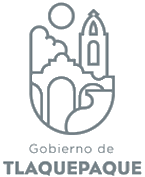 DIRECCIÓN JURÍDICA DE OBRAS PÚBLICASAGENDA DE ACTIVIDADES DE ABRIL DE 2021.1 Primer periodo vacacional 2021. 2 Primer periodo vacacional 2021.3 Fin de semana.4 Fin de semana.5Primer periodo vacacional 2021.6Primer periodo vacacional 2021. 7Primer periodo vacacional 2021. 8 Primer periodo vacacional 2021. 9Primer periodo vacacional 2021.10 Fin de semana.11 Fin de semana.12 Primer periodo vacacional 2021. 13 Fin del Primer periodo vacacional 2021.14Actividades normales de oficina.1 Requerimiento de la Unidad de Transparencia1 Recurso de Revisión PRODEUR.15Actividades normales de oficina.16 Actividades normales de oficina.1 Informe Justificado, 18° DMACT.1 Informe Previo, 8° DMACT.17Fin de semana.18 Fin de semana.19 Actividades normales de oficina.1 informe de actividades de Marzo.1 Requerimiento de Queja, Comisión Estatal de Derechos Humanos.20 Actividades normales de oficina.1 Informe Previo, 8° DMACT.21 Actividades normales de oficina.22Actividades normales de oficina.1 Requerimiento de la Unidad de Transparencia23Actividades normales de oficina.1 Requerimiento de Queja, Comisión Estatal de Derechos Humanos.1 Recurso de Revisión PRODEUR.24Fin de semana.25 Fin de semana.26 Actividades normales de oficina.27Actividades normales de oficina.28 Actividades normales de oficina.29Actividades normales de oficina.1 Requerimiento de la Unidad de Transparencia.30Actividades normales de oficina.1 Recurso de Revisión PRODEUR.1 Requerimiento de la Unidad de Transparencia31